GLOBALIZAREA – O PROVOCAREProf. Baltălungă Monica – CarmenÎn data de 27 mai 2016, în cadrul ariei curriculare „Om şi societate”, la clasa a XI-a C, a fost desfăşurată activitatea demonstrativă interdisciplinară Globalizarea - aspect pozitiv sau negativ.Această activitate a pornit de la faptul că oferă elevilor posibilitatea integrării în proiecte educative interdisciplinare, că îmbină două metode: cele şase pălării gânditoare cu metoda argumentării şi că comunicarea este elementul esenţial al dezvoltării personale.La sfârşitul activităţii, elevii au dobândit cunoştinţe referitoare la dimensiunile şi domeniile globalizării; au fost capabili să utilizeze corect terminologia referitoare la procesul globalizării pentru a prezenta concret o realitate spaţială.Elevii şi-au valorificat abilităţile de comunicare; şi-au exersat  comportamentele de cooperare în grup şi şi-au valorificat abilităţile şi competenţele individuale din domeniile cheie sugerate de Comisia Europeană, precum  competenţe de comunicare în limba maternă; sensibilizare şi exprimare culturală; a învăţa să înveţi.Elevii au demonstrat capacitatea de a sesiza legătura dintre discipline, în raport cu tema propusă; capacitatea de a comunica reprezintă o premisă a procesului de construire a relaţiilor interpersonale şi de integrare socială; au manifestat o abordare tolerantă şi flexibilă faţă de opiniile şi a argumentele celorlalţi. Elevii au conchis că, indiferent cum privim procesul globalizării, acesta are aspecte pozitive dar şi aspecte negative.          Activitatea a fost organizată de doamna Baltălungă Monica – Carmen (profesor de geografie) şi doamna Vişan Lavinia (profesor de socio-umane) cu participarea elevilor clasei a XI-a C.          Mulţumim pentru participare doamnei profesor Crăcănel Doina şi domnului profesor Busuioc Ion.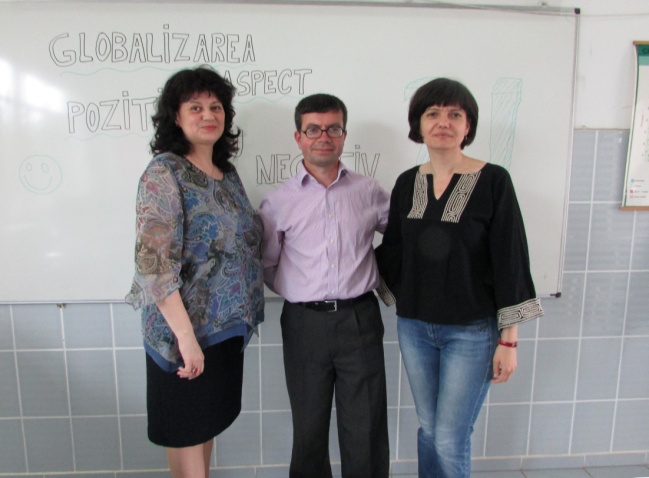 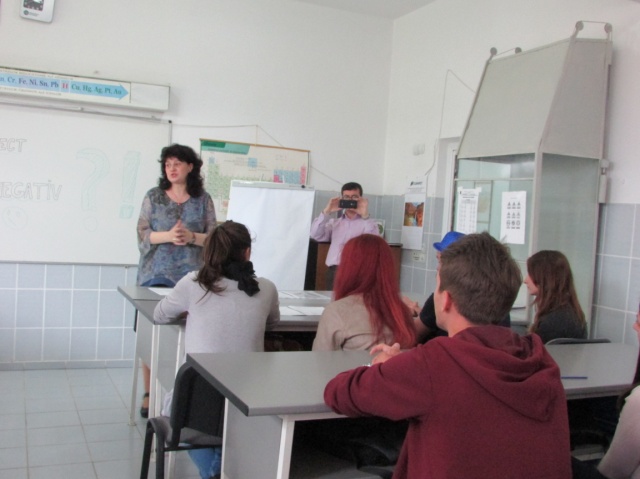 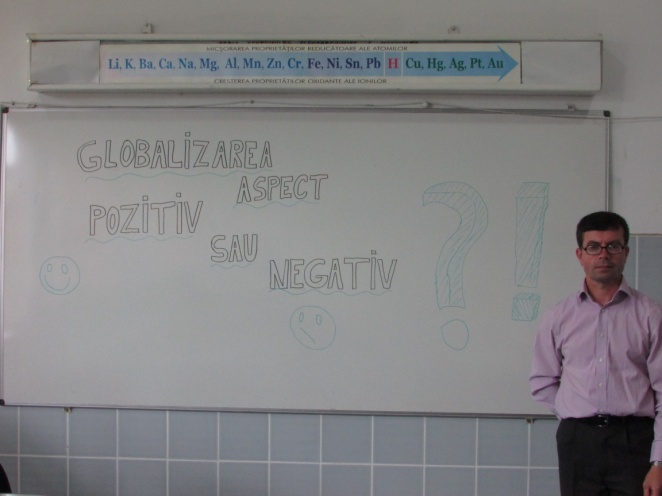 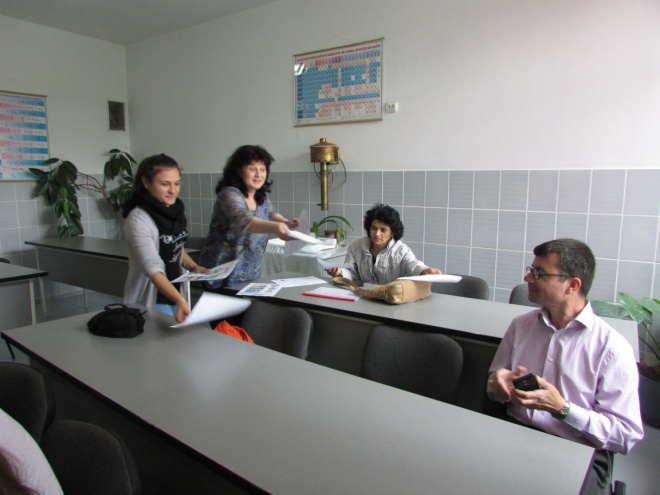 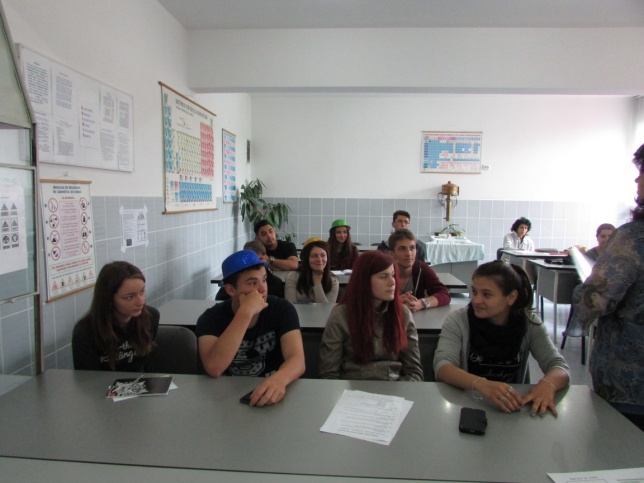 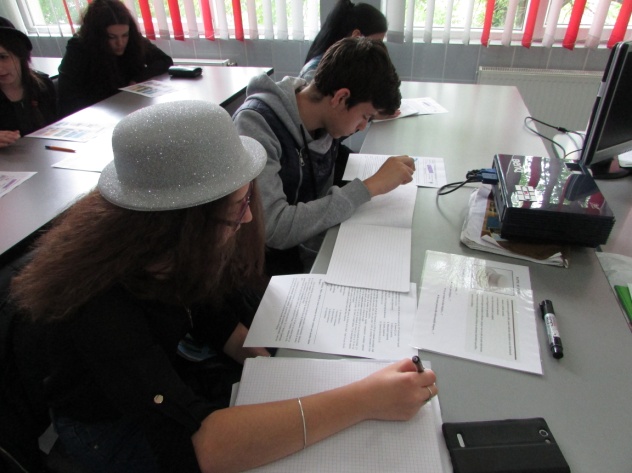 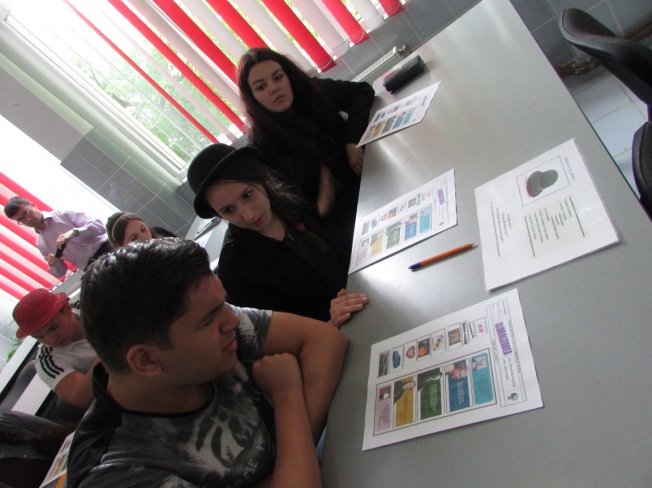 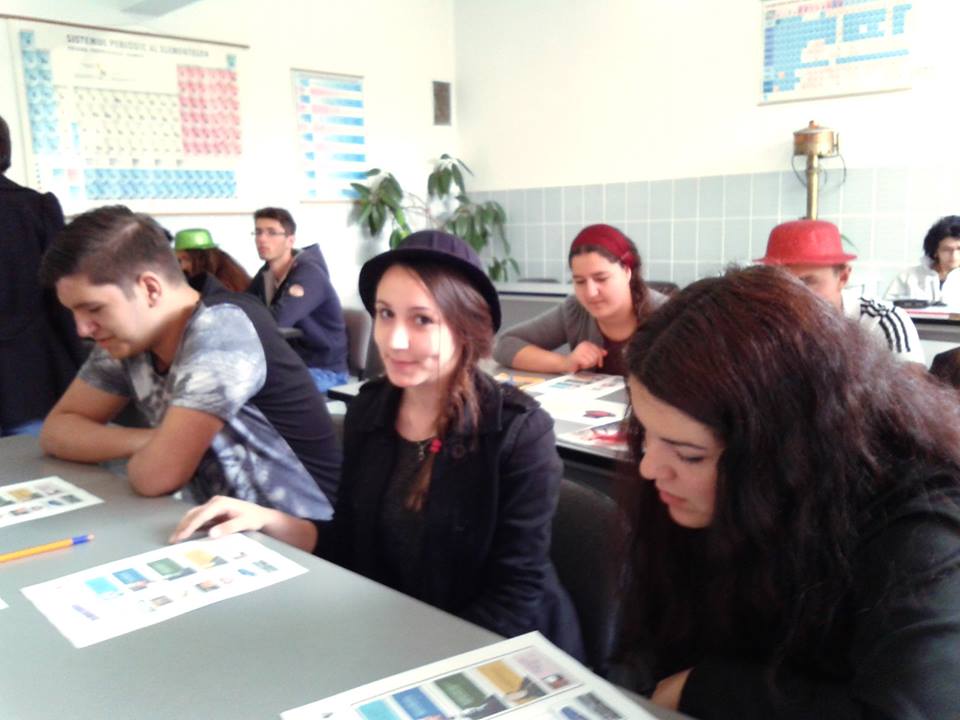 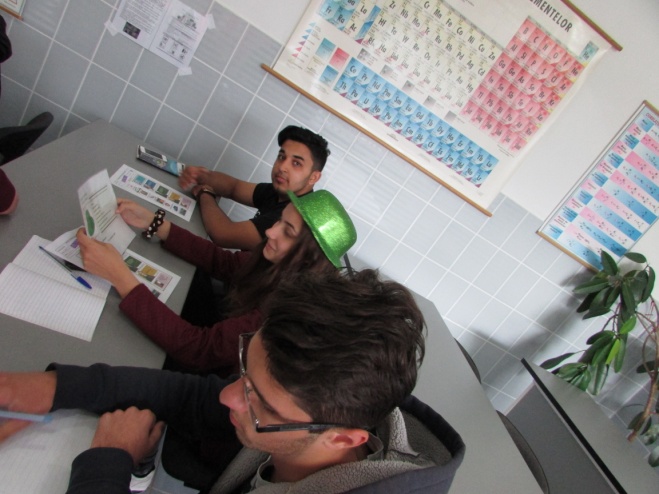 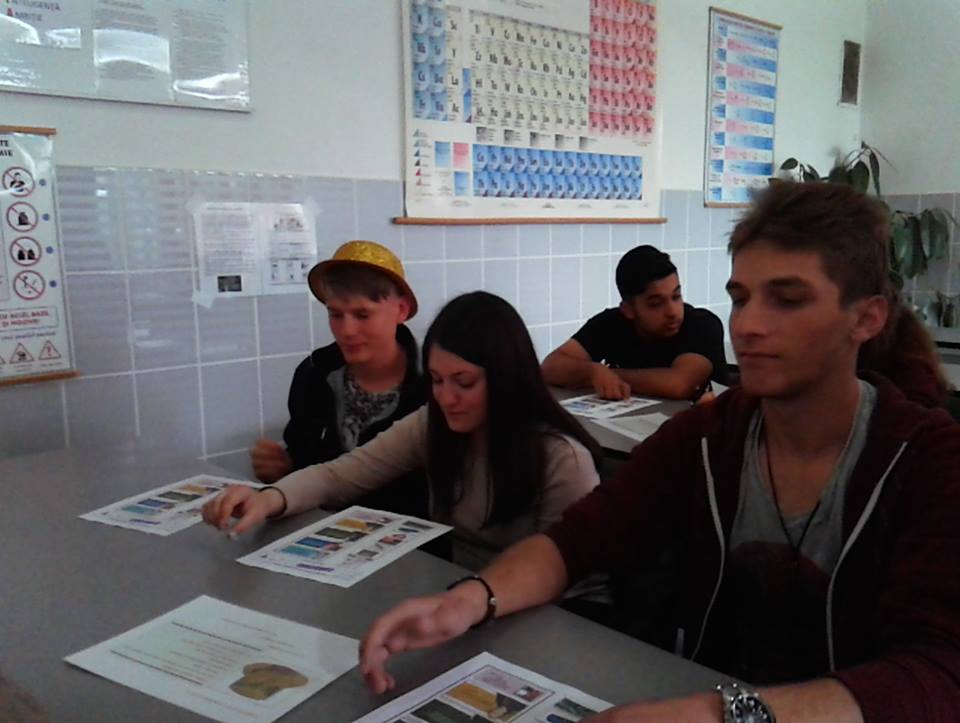 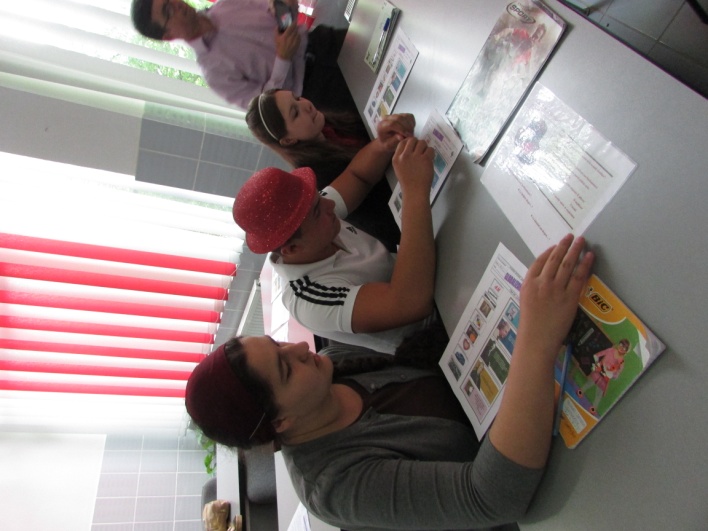 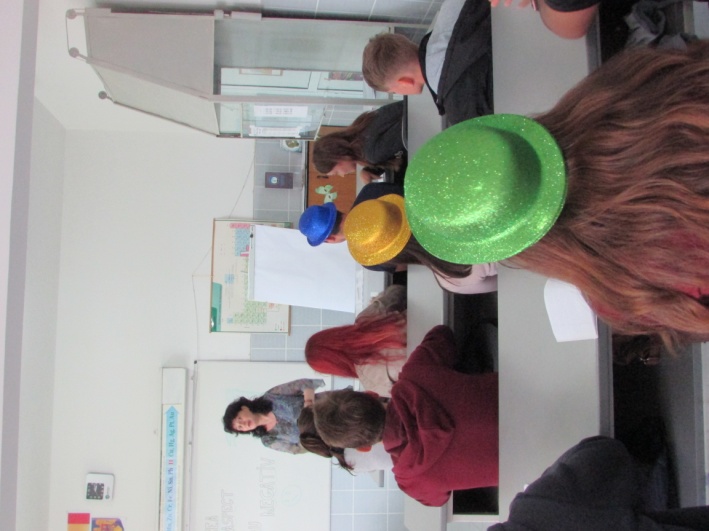 